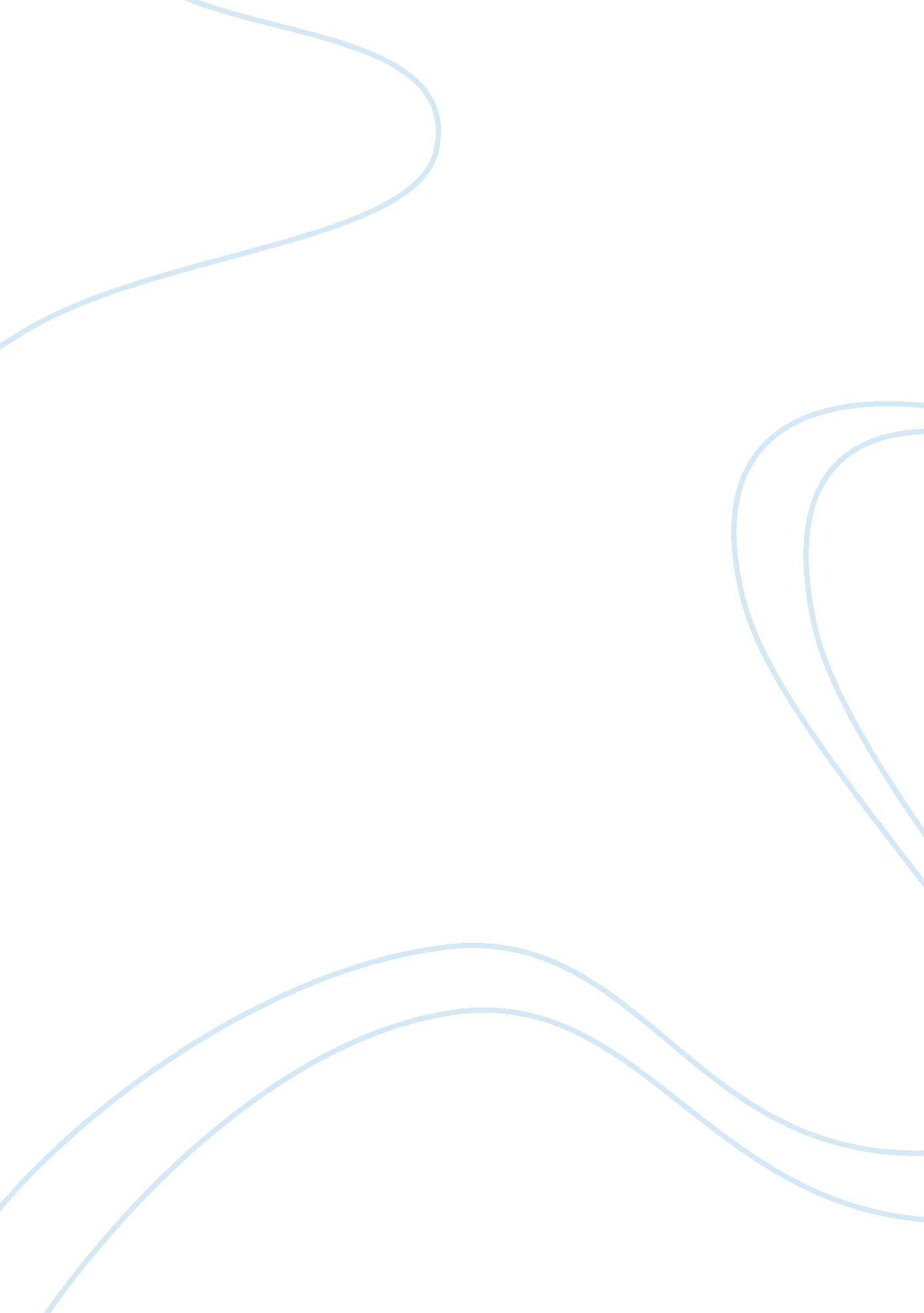 Skate queries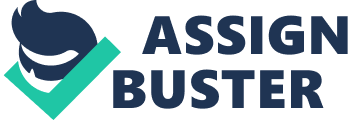 Lanea Hall American InterContinental ITCO231 Individual 4 May In this paper the field specifications for the database for Fernando’s Skate Shop are discussed. Moreover the queries are also implemented on the finalized complete design of database for Fernando’s Skate Shop is discussed. The RDBMS used is Microsoft Access 2007. The rationale for field specifications is discussed for the clarity of understanding. There are 2 queries implemented. The queries are really helpful in assessing the sale volume and the records of purchases done by the customers. This database can be useful for futuristic evaluation of business and for launching promotions by figuring out the sales volume and regular customers. 
Introduction: 
This report describes the features and specifications of the fields formulated for the database tables designed for “ Fernando’s Skate Shop”. This design is implemented using MS-Access 2007. The database design comprises of six tables. The descriptions of the fields of tables are shown through Table 1. 1 – Table 1. 6 
Table 1. 1. The Field specifications for the CUSTOMER Table 
Field Name 
Type 
Size 
CustomerID 
Text 
5 
Primary Key 
LastName 
Text 
20 
FirstName 
Text 
20 
Address 
Text 
30 
City 
Text 
15 
State 
Text 
3 
Zip 
Text 
5 
Telephone 
Text 
10 
Input mask attached 
E-mail 
Text 
40 
Table 1. 2. The Field specifications for the SUPPLIER Table 
Field Name 
Type 
Size 
CustomerID 
Text 
5 
Primary Key 
LastName 
Text 
20 
FirstName 
Text 
20 
Address 
Text 
30 
City 
Text 
15 
State 
Text 
3 
Zip 
Text 
5 
Telephone 
Text 
10 
Input mask attached 
E-mail 
Text 
40 
Table 1. 3. The Field specifications for the PRODUCTTYPE Table 
Field Name 
Type 
Size 
TypeID 
AutoNumber 
Long Integer 
Primary Key 
TypeDescription 
Text 
15 
Table 1. 4. The Field specifications for the PRODUCTS Table 
Field Name 
Type 
Size 
ProductID 
Text 
20 
Primary Key 
ProductName 
Text 
40 
ProductType 
Number 
Long Integer 
Foreign Key. Long Integer synchronizes with the data type of Primary key of PRODUCTTYPE table. The lookup property is used to attach this field with its master table. 
Price 
Number 
Single 
Involves decimal places. 
StockUnits 
Number 
Long Integer 
Table 1. 5. The Field specifications for the DAILYORDERS Table 
Field Name 
Type 
Size 
OrderID 
AutoNumber 
Long Integer 
Primary Key 
DateOf Sale 
Date/Time 
ProductID 
Text 
20 
Foreign Key. Combo box attached in Lookup Property 
CustomerID 
Text 
5 
Foreign Key. Combo box attached in Lookup Property. 
Quantity 
Number 
Long Integer 
ModeOfTransaction 
Text 
15 
Like Cash, Credit Card, Debit Transfer etc. 
Table 1. 6. The Field specifications for the PURCHASERECORDS Table 
Field Name 
Type 
Size 
PurchaseID 
AutoNumber 
Long Integer 
Primary Key 
ItemDescription 
Text 
20 
QuantityPurchased 
Number 
Long Integer 
RateperUnit 
Number 
Single 
Date of Purchase 
Date/Time 
SupplierID 
Text 
5 
Foreign Key. Combo box attached in Lookup property. 
Queries: 
There explanation of the two queries introduced in the database is as follows, 
Query1: Customer with Orders 
This query uses 4 tables to retrieve data and produce results. It returns the sale details with Customer names, Product Names, Product Type and Date of Sale. Figure 1. 2 highlights the design of this query. 
Figure 1. 2. Query 1: Customer with Orders 
Query2: Products with details of Sales 
This query uses 3 tables to retrieve data and produce results. It returns the sales volume details with Product Names, respective Price, Sum of quantity of each product sold and Sum of sales amount for each product (calculated by retrieving values from two different tables). Figure 1. 3 highlights the design of this query. 
Figure 1. 3. Query 2: Product with Details of Sales 
The Learning Outcomes 
Following are the things that are learnt through this exercise, 
Identification of possible specifications for fields. from a given scenario. 
Maintaining constraints for foreign keys. 
Using the lookup property 
Understanding and Creating queries to produce useful output from the recorded data. 
References 
News-Genie , Initials. (2010, September 09). How to create a new database from scratch in Microsoft access [Online Forum Comment]. Retrieved from 
http://techgenie. com/latest/how-to-create-a-new-database-from-scratch-in-microsoft-access/ 
Manzo, J. M. (2008). Microsoft office access 2007 in business. United States of America,: Pearson Education, Inc. 
dbTools Software, Initials. (2001-2011). dbtools software. Retrieved from 
http://www. dbtools. com. br/EN/dbmanagerpro/features. php 
Angeli, E., Wagner, J., Lawrick, E., Moore, K., Anderson, M., Soderland, L., & Brizee, A. (2010, May 5). General format. Retrieved from http://owl. english. purdue. edu/owl/resource/560/01/ 